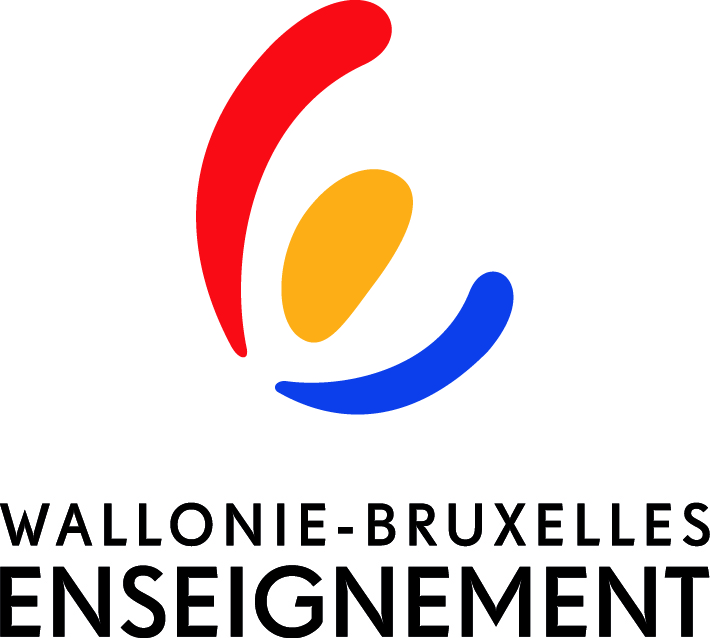 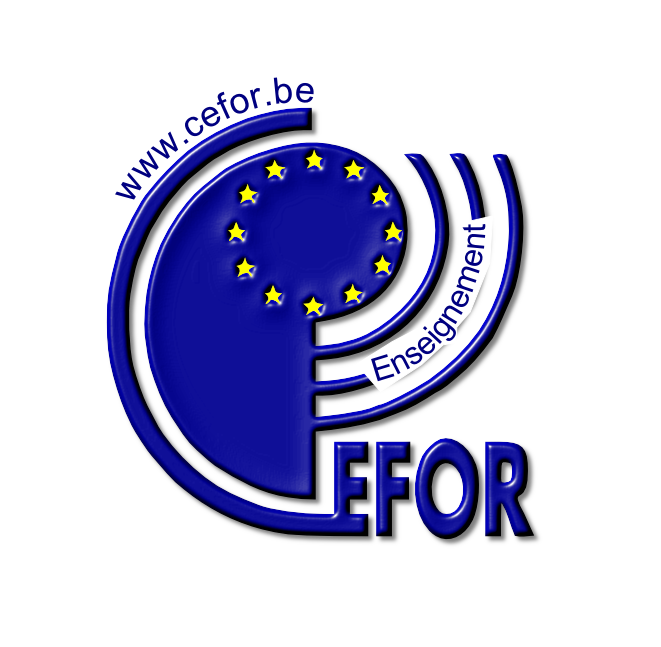 Chargé de cours : {Prof}Nom & prénom de l’étudiant : {Etudiant}Classe :  {AS}-{Classe}Section : RestaurateurUnité d’enseignement : Cuisine  Niveau 1 - 452102U11D1Implantation : boulevard Cauchy 9/10      5000 NAMURChargé de cours : {Prof}Nom & prénom de l’étudiant : {Etudiant}Classe :  {AS}-{Classe}Section : RestaurateurUnité d’enseignement : Cuisine  Niveau 1 - 452102U11D1Implantation : boulevard Cauchy 9/10      5000 NAMURChargé de cours : {Prof}Nom & prénom de l’étudiant : {Etudiant}Classe :  {AS}-{Classe}Section : RestaurateurUnité d’enseignement : Cuisine  Niveau 1 - 452102U11D1Implantation : boulevard Cauchy 9/10      5000 NAMURChargé de cours : {Prof}Nom & prénom de l’étudiant : {Etudiant}Classe :  {AS}-{Classe}Section : RestaurateurUnité d’enseignement : Cuisine  Niveau 1 - 452102U11D1Implantation : boulevard Cauchy 9/10      5000 NAMURChargé de cours : {Prof}Nom & prénom de l’étudiant : {Etudiant}Classe :  {AS}-{Classe}Section : RestaurateurUnité d’enseignement : Cuisine  Niveau 1 - 452102U11D1Implantation : boulevard Cauchy 9/10      5000 NAMURChargé de cours : {Prof}Nom & prénom de l’étudiant : {Etudiant}Classe :  {AS}-{Classe}Section : RestaurateurUnité d’enseignement : Cuisine  Niveau 1 - 452102U11D1Implantation : boulevard Cauchy 9/10      5000 NAMURChargé de cours : {Prof}Nom & prénom de l’étudiant : {Etudiant}Classe :  {AS}-{Classe}Section : RestaurateurUnité d’enseignement : Cuisine  Niveau 1 - 452102U11D1Implantation : boulevard Cauchy 9/10      5000 NAMURChargé de cours : {Prof}Nom & prénom de l’étudiant : {Etudiant}Classe :  {AS}-{Classe}Section : RestaurateurUnité d’enseignement : Cuisine  Niveau 1 - 452102U11D1Implantation : boulevard Cauchy 9/10      5000 NAMURPOUR ATTEINDRE LE SEUIL DE REUSSITE, L’ETUDIANT DOITPROUVER QU’IL EST CAPABLE DE :POUR ATTEINDRE LE SEUIL DE REUSSITE, L’ETUDIANT DOITPROUVER QU’IL EST CAPABLE DE :POUR ATTEINDRE LE SEUIL DE REUSSITE, L’ETUDIANT DOITPROUVER QU’IL EST CAPABLE DE :POUR ATTEINDRE LE SEUIL DE REUSSITE, L’ETUDIANT DOITPROUVER QU’IL EST CAPABLE DE :POUR ATTEINDRE LE SEUIL DE REUSSITE, L’ETUDIANT DOITPROUVER QU’IL EST CAPABLE DE :POUR ATTEINDRE LE SEUIL DE REUSSITE, L’ETUDIANT DOITPROUVER QU’IL EST CAPABLE DE :NON 
ACQUIS NON 
ACQUIS NON 
ACQUIS ACQUISACQUISACQUISAcquis d’apprentissage AA (ou capacités terminales)Acquis d’apprentissage AA (ou capacités terminales)Critères de réussite (observables) :Critères de réussite (observables) :Critères de réussite (observables) :Critères de réussite (observables) :AA n°0 - en se conformant aux règles d’hygiène selon la législation en vigueur et dans le respect du Guide des Bonnes Pratiques d’hygiène dans l’Horeca, en respectant les règles de sécurité, en utilisant le vocabulaire technique spécifique à la profession, dans un temps imparti,)pour la préparation d’un mets simple AA n°0 - en se conformant aux règles d’hygiène selon la législation en vigueur et dans le respect du Guide des Bonnes Pratiques d’hygiène dans l’Horeca, en respectant les règles de sécurité, en utilisant le vocabulaire technique spécifique à la profession, dans un temps imparti,)pour la préparation d’un mets simple AA n°0 - en se conformant aux règles d’hygiène selon la législation en vigueur et dans le respect du Guide des Bonnes Pratiques d’hygiène dans l’Horeca, en respectant les règles de sécurité, en utilisant le vocabulaire technique spécifique à la profession, dans un temps imparti,)pour la préparation d’un mets simple AA n°0 - en se conformant aux règles d’hygiène selon la législation en vigueur et dans le respect du Guide des Bonnes Pratiques d’hygiène dans l’Horeca, en respectant les règles de sécurité, en utilisant le vocabulaire technique spécifique à la profession, dans un temps imparti,)pour la préparation d’un mets simple AA n°0 - en se conformant aux règles d’hygiène selon la législation en vigueur et dans le respect du Guide des Bonnes Pratiques d’hygiène dans l’Horeca, en respectant les règles de sécurité, en utilisant le vocabulaire technique spécifique à la profession, dans un temps imparti,)pour la préparation d’un mets simple AA n°0 - en se conformant aux règles d’hygiène selon la législation en vigueur et dans le respect du Guide des Bonnes Pratiques d’hygiène dans l’Horeca, en respectant les règles de sécurité, en utilisant le vocabulaire technique spécifique à la profession, dans un temps imparti,)pour la préparation d’un mets simple AA n°1 Effectuer l’ensemble des opérations de préparation, notamment la vérification de la propreté du (des) poste(s) de travail et du matériel (entretien si nécessaire) ;
AA n°1 Effectuer l’ensemble des opérations de préparation, notamment la vérification de la propreté du (des) poste(s) de travail et du matériel (entretien si nécessaire) ;
Avoir une tenue vestimentaire  complète, propre,  (calot qui recouvre l’ensemble de la chevelure, veste, tablier, chaussures fermées.)Avoir une tenue vestimentaire  complète, propre,  (calot qui recouvre l’ensemble de la chevelure, veste, tablier, chaussures fermées.)Avoir une tenue vestimentaire  complète, propre,  (calot qui recouvre l’ensemble de la chevelure, veste, tablier, chaussures fermées.)Avoir une tenue vestimentaire  complète, propre,  (calot qui recouvre l’ensemble de la chevelure, veste, tablier, chaussures fermées.)AA n°1 Effectuer l’ensemble des opérations de préparation, notamment la vérification de la propreté du (des) poste(s) de travail et du matériel (entretien si nécessaire) ;
AA n°1 Effectuer l’ensemble des opérations de préparation, notamment la vérification de la propreté du (des) poste(s) de travail et du matériel (entretien si nécessaire) ;
Enlever tous les bijoux, piercing…Se laver et désinfecter les mains et avant-bras.Enlever tous les bijoux, piercing…Se laver et désinfecter les mains et avant-bras.Enlever tous les bijoux, piercing…Se laver et désinfecter les mains et avant-bras.Enlever tous les bijoux, piercing…Se laver et désinfecter les mains et avant-bras.AA n°1 Effectuer l’ensemble des opérations de préparation, notamment la vérification de la propreté du (des) poste(s) de travail et du matériel (entretien si nécessaire) ;
AA n°1 Effectuer l’ensemble des opérations de préparation, notamment la vérification de la propreté du (des) poste(s) de travail et du matériel (entretien si nécessaire) ;
Essuyer le plan de travail et s’assurer de la propreté de l’ensemble du matériel à utiliser : (fourneaux, four, lave-vaisselle…). Essuyer le plan de travail et s’assurer de la propreté de l’ensemble du matériel à utiliser : (fourneaux, four, lave-vaisselle…). Essuyer le plan de travail et s’assurer de la propreté de l’ensemble du matériel à utiliser : (fourneaux, four, lave-vaisselle…). Essuyer le plan de travail et s’assurer de la propreté de l’ensemble du matériel à utiliser : (fourneaux, four, lave-vaisselle…). AA n°1 Effectuer l’ensemble des opérations de préparation, notamment la vérification de la propreté du (des) poste(s) de travail et du matériel (entretien si nécessaire) ;
AA n°1 Effectuer l’ensemble des opérations de préparation, notamment la vérification de la propreté du (des) poste(s) de travail et du matériel (entretien si nécessaire) ;
Se munir de minimum  deux essuies de cuisine propres, des couteaux.Se munir de minimum  deux essuies de cuisine propres, des couteaux.Se munir de minimum  deux essuies de cuisine propres, des couteaux.Se munir de minimum  deux essuies de cuisine propres, des couteaux.Bilan AABilan AAConditions de réussite de l’AA : tousConditions de réussite de l’AA : tousConditions de réussite de l’AA : tousConditions de réussite de l’AA : tousAA n°2Préparer le(s) poste(s) de travail en tenant compte du matériel, des denrées alimentaires et de l’équipement en contrôlant la conformitéAA n°2Préparer le(s) poste(s) de travail en tenant compte du matériel, des denrées alimentaires et de l’équipement en contrôlant la conformitéAA n°2Préparer le(s) poste(s) de travail en tenant compte du matériel, des denrées alimentaires et de l’équipement en contrôlant la conformitéVérifier emballage, qualité, fraîcheur des produitsVérifier emballage, qualité, fraîcheur des produitsVérifier emballage, qualité, fraîcheur des produitsAA n°2Préparer le(s) poste(s) de travail en tenant compte du matériel, des denrées alimentaires et de l’équipement en contrôlant la conformitéAA n°2Préparer le(s) poste(s) de travail en tenant compte du matériel, des denrées alimentaires et de l’équipement en contrôlant la conformitéAA n°2Préparer le(s) poste(s) de travail en tenant compte du matériel, des denrées alimentaires et de l’équipement en contrôlant la conformitéPréparer le matériel de fabrication et de cuisson, mis à dispositionPréparer le matériel de fabrication et de cuisson, mis à dispositionPréparer le matériel de fabrication et de cuisson, mis à dispositionBilan AABilan AAConditions de réussite de l’AA : tousConditions de réussite de l’AA : tousConditions de réussite de l’AA : tousConditions de réussite de l’AA : tousAA n°3Appliquer le processus de préparation d’un plat en tenant compte :AA n°3Appliquer le processus de préparation d’un plat en tenant compte :Respecter les consignes de travail données dans un but de conservation ou de présentation directe     (Quantité, qualité, mode de fabrication).Respecter les consignes de travail données dans un but de conservation ou de présentation directe     (Quantité, qualité, mode de fabrication).Respecter les consignes de travail données dans un but de conservation ou de présentation directe     (Quantité, qualité, mode de fabrication).Respecter les consignes de travail données dans un but de conservation ou de présentation directe     (Quantité, qualité, mode de fabrication).AA n°3Appliquer le processus de préparation d’un plat en tenant compte :AA n°3Appliquer le processus de préparation d’un plat en tenant compte :Respecter les techniques spécifiques de fabrication, de finition, de stockage et de conservationRespecter les techniques spécifiques de fabrication, de finition, de stockage et de conservationRespecter les techniques spécifiques de fabrication, de finition, de stockage et de conservationRespecter les techniques spécifiques de fabrication, de finition, de stockage et de conservationAA n°3Appliquer le processus de préparation d’un plat en tenant compte :AA n°3Appliquer le processus de préparation d’un plat en tenant compte :Respecter les  techniques d’utilisation de l’équipement et du matérielRespecter les  techniques d’utilisation de l’équipement et du matérielRespecter les  techniques d’utilisation de l’équipement et du matérielRespecter les  techniques d’utilisation de l’équipement et du matérielBilan AABilan AAConditions de réussite de l’AA : tousConditions de réussite de l’AA : tousConditions de réussite de l’AA : tousConditions de réussite de l’AA : tousAA n°4Mettre en œuvre l’ensemble des opérations de fabrication, de finition, de stockage, de conservation sur base de fiches techniques pour les réalisations classiques AA n°4Mettre en œuvre l’ensemble des opérations de fabrication, de finition, de stockage, de conservation sur base de fiches techniques pour les réalisations classiques Organiser son plan de travail, respecter les critères de fraicheur et DLC et expliquerOrganiser son plan de travail, respecter les critères de fraicheur et DLC et expliquerOrganiser son plan de travail, respecter les critères de fraicheur et DLC et expliquerOrganiser son plan de travail, respecter les critères de fraicheur et DLC et expliquerAA n°4Mettre en œuvre l’ensemble des opérations de fabrication, de finition, de stockage, de conservation sur base de fiches techniques pour les réalisations classiques AA n°4Mettre en œuvre l’ensemble des opérations de fabrication, de finition, de stockage, de conservation sur base de fiches techniques pour les réalisations classiques Stocker les denrées dans leur endroit respectif et dans le conditionnement approprié.Stocker les denrées dans leur endroit respectif et dans le conditionnement approprié.Stocker les denrées dans leur endroit respectif et dans le conditionnement approprié.Stocker les denrées dans leur endroit respectif et dans le conditionnement approprié.AA n°4Mettre en œuvre l’ensemble des opérations de fabrication, de finition, de stockage, de conservation sur base de fiches techniques pour les réalisations classiques AA n°4Mettre en œuvre l’ensemble des opérations de fabrication, de finition, de stockage, de conservation sur base de fiches techniques pour les réalisations classiques  Respecter le mode opératoire de la fiche technique et expliquer Respecter le mode opératoire de la fiche technique et expliquer Respecter le mode opératoire de la fiche technique et expliquer Respecter le mode opératoire de la fiche technique et expliquerAA n°4Mettre en œuvre l’ensemble des opérations de fabrication, de finition, de stockage, de conservation sur base de fiches techniques pour les réalisations classiques AA n°4Mettre en œuvre l’ensemble des opérations de fabrication, de finition, de stockage, de conservation sur base de fiches techniques pour les réalisations classiques Réaliser la mise en place des différents produits Réaliser la mise en place des différents produits Réaliser la mise en place des différents produits Réaliser la mise en place des différents produits AA n°4Mettre en œuvre l’ensemble des opérations de fabrication, de finition, de stockage, de conservation sur base de fiches techniques pour les réalisations classiques AA n°4Mettre en œuvre l’ensemble des opérations de fabrication, de finition, de stockage, de conservation sur base de fiches techniques pour les réalisations classiques Utiliser la technique de cuisson appropriée à chaque aliment, respecter le temps de cuisson et son assaisonnement Utiliser la technique de cuisson appropriée à chaque aliment, respecter le temps de cuisson et son assaisonnement Utiliser la technique de cuisson appropriée à chaque aliment, respecter le temps de cuisson et son assaisonnement Utiliser la technique de cuisson appropriée à chaque aliment, respecter le temps de cuisson et son assaisonnement AA n°4Mettre en œuvre l’ensemble des opérations de fabrication, de finition, de stockage, de conservation sur base de fiches techniques pour les réalisations classiques AA n°4Mettre en œuvre l’ensemble des opérations de fabrication, de finition, de stockage, de conservation sur base de fiches techniques pour les réalisations classiques Présenter proprement et correctement le mets cuisiné.Présenter proprement et correctement le mets cuisiné.Présenter proprement et correctement le mets cuisiné.Présenter proprement et correctement le mets cuisiné.Bilan AABilan AAConditions de réussite de l’AA minimum 5/6Conditions de réussite de l’AA minimum 5/6Conditions de réussite de l’AA minimum 5/6Conditions de réussite de l’AA minimum 5/6AA n°5 Expliquer les règles élémentaires d’hygiène professionnelle et les précautions à mettre en œuvre pourAA n°5 Expliquer les règles élémentaires d’hygiène professionnelle et les précautions à mettre en œuvre pourAA n°5 Expliquer les règles élémentaires d’hygiène professionnelle et les précautions à mettre en œuvre pourManipuler et la conserver les matières premières utilisées en cuisine.Manipuler et la conserver les matières premières utilisées en cuisine.Manipuler et la conserver les matières premières utilisées en cuisine.AA n°5 Expliquer les règles élémentaires d’hygiène professionnelle et les précautions à mettre en œuvre pourAA n°5 Expliquer les règles élémentaires d’hygiène professionnelle et les précautions à mettre en œuvre pourAA n°5 Expliquer les règles élémentaires d’hygiène professionnelle et les précautions à mettre en œuvre pourExpliquer les techniques de base indispensables à la réalisation de préparations simples jusqu’à leur présentation finale. Expliquer les techniques de base indispensables à la réalisation de préparations simples jusqu’à leur présentation finale. Expliquer les techniques de base indispensables à la réalisation de préparations simples jusqu’à leur présentation finale. AA n°5 Expliquer les règles élémentaires d’hygiène professionnelle et les précautions à mettre en œuvre pourAA n°5 Expliquer les règles élémentaires d’hygiène professionnelle et les précautions à mettre en œuvre pourAA n°5 Expliquer les règles élémentaires d’hygiène professionnelle et les précautions à mettre en œuvre pourUtiliser  le matériel et  l’équipement : couteaux (transport, nettoyage), respecter l’ensemble du matériel électrique et du petit matériel Utiliser  le matériel et  l’équipement : couteaux (transport, nettoyage), respecter l’ensemble du matériel électrique et du petit matériel Utiliser  le matériel et  l’équipement : couteaux (transport, nettoyage), respecter l’ensemble du matériel électrique et du petit matériel Bilan AABilan AABilan AAConditions de réussite de l’AA : tousConditions de réussite de l’AA : tousConditions de réussite de l’AA : tousAA n°6Assurer la remise en ordre et l’entretien du (des) poste(s) de travail, du matériel, de l’équipement et des locaux ainsi que la vérification des inventairesAA n°6Assurer la remise en ordre et l’entretien du (des) poste(s) de travail, du matériel, de l’équipement et des locaux ainsi que la vérification des inventairesAA n°6Assurer la remise en ordre et l’entretien du (des) poste(s) de travail, du matériel, de l’équipement et des locaux ainsi que la vérification des inventairesNettoyer le poste de travail, le fourneau, le four, le matériel électrique utilisé (robot, sorbetière, thermo mix, friteuse, lave-vaisselle, trancheuse et des éviers)Nettoyer le poste de travail, le fourneau, le four, le matériel électrique utilisé (robot, sorbetière, thermo mix, friteuse, lave-vaisselle, trancheuse et des éviers)Nettoyer le poste de travail, le fourneau, le four, le matériel électrique utilisé (robot, sorbetière, thermo mix, friteuse, lave-vaisselle, trancheuse et des éviers)AA n°6Assurer la remise en ordre et l’entretien du (des) poste(s) de travail, du matériel, de l’équipement et des locaux ainsi que la vérification des inventairesAA n°6Assurer la remise en ordre et l’entretien du (des) poste(s) de travail, du matériel, de l’équipement et des locaux ainsi que la vérification des inventairesAA n°6Assurer la remise en ordre et l’entretien du (des) poste(s) de travail, du matériel, de l’équipement et des locaux ainsi que la vérification des inventairesTriage des déchets et débarrassage et nettoyage des poubelles.Triage des déchets et débarrassage et nettoyage des poubelles.Triage des déchets et débarrassage et nettoyage des poubelles.AA n°6Assurer la remise en ordre et l’entretien du (des) poste(s) de travail, du matériel, de l’équipement et des locaux ainsi que la vérification des inventairesAA n°6Assurer la remise en ordre et l’entretien du (des) poste(s) de travail, du matériel, de l’équipement et des locaux ainsi que la vérification des inventairesAA n°6Assurer la remise en ordre et l’entretien du (des) poste(s) de travail, du matériel, de l’équipement et des locaux ainsi que la vérification des inventairesVérifier le rangement du frigo, inventaire et vérification du garde mangé.Vérifier le rangement du frigo, inventaire et vérification du garde mangé.Vérifier le rangement du frigo, inventaire et vérification du garde mangé.AA n°6Assurer la remise en ordre et l’entretien du (des) poste(s) de travail, du matériel, de l’équipement et des locaux ainsi que la vérification des inventairesAA n°6Assurer la remise en ordre et l’entretien du (des) poste(s) de travail, du matériel, de l’équipement et des locaux ainsi que la vérification des inventairesAA n°6Assurer la remise en ordre et l’entretien du (des) poste(s) de travail, du matériel, de l’équipement et des locaux ainsi que la vérification des inventairesLaver le sol avec les produits appropriésLaver le sol avec les produits appropriésLaver le sol avec les produits appropriésBilan AABilan AABilan AAConditions de réussite de l’AA 3/4Conditions de réussite de l’AA 3/4Conditions de réussite de l’AA 3/4Seuil de réussiteSeuil de réussiteTous les acquis d’apprentissage 
(barrer la mention inutile)Tous les acquis d’apprentissage 
(barrer la mention inutile)Tous les acquis d’apprentissage 
(barrer la mention inutile)Tous les acquis d’apprentissage 
(barrer la mention inutile)Non acquis Non acquis Non acquis 5050Si le seuil de réussite est atteint, il sera tenu compte des critères suivants pour la détermination du degré de maîtrise ( dépassement de soi ) Si le seuil de réussite est atteint, il sera tenu compte des critères suivants pour la détermination du degré de maîtrise ( dépassement de soi ) Si le seuil de réussite est atteint, il sera tenu compte des critères suivants pour la détermination du degré de maîtrise ( dépassement de soi ) Si le seuil de réussite est atteint, il sera tenu compte des critères suivants pour la détermination du degré de maîtrise ( dépassement de soi ) Si le seuil de réussite est atteint, il sera tenu compte des critères suivants pour la détermination du degré de maîtrise ( dépassement de soi ) Si le seuil de réussite est atteint, il sera tenu compte des critères suivants pour la détermination du degré de maîtrise ( dépassement de soi ) Si le seuil de réussite est atteint, il sera tenu compte des critères suivants pour la détermination du degré de maîtrise ( dépassement de soi ) Si le seuil de réussite est atteint, il sera tenu compte des critères suivants pour la détermination du degré de maîtrise ( dépassement de soi ) Si le seuil de réussite est atteint, il sera tenu compte des critères suivants pour la détermination du degré de maîtrise ( dépassement de soi ) Si le seuil de réussite est atteint, il sera tenu compte des critères suivants pour la détermination du degré de maîtrise ( dépassement de soi ) Si le seuil de réussite est atteint, il sera tenu compte des critères suivants pour la détermination du degré de maîtrise ( dépassement de soi ) Critères : Niveau de maîtriseNiveau de maîtriseNiveau de maîtriseNiveau de maîtriseNiveau de maîtriseNiveau de maîtriseNiveau de maîtriseNiveau de maîtriseNiveau de maîtriseNiveau de maîtriseN°1Le niveau de rigueur dans l’application des règles de sécurité et d’hygiène professionnelles. Se présenter en tenue complète blanche, repassée, chaussures de sécurité, hygiène irréprochable, de couteaux aiguisés, et de petits matériels.Se présenter en tenue complète blanche, repassée, chaussures de sécurité, hygiène irréprochable, de couteaux aiguisés, et de petits matériels.Se présenter en tenue complète blanche, repassée, chaussures de sécurité, hygiène irréprochable, de couteaux aiguisés, et de petits matériels.Se présenter en tenue complète blanche, repassée, chaussures de sécurité, hygiène irréprochable, de couteaux aiguisés, et de petits matériels.Se présenter en tenue complète blanche, repassée, chaussures de sécurité, hygiène irréprochable, de couteaux aiguisés, et de petits matériels.Se présenter en tenue complète blanche, repassée, chaussures de sécurité, hygiène irréprochable, de couteaux aiguisés, et de petits matériels.Se présenter en tenue complète blanche, repassée, chaussures de sécurité, hygiène irréprochable, de couteaux aiguisés, et de petits matériels./1/1N°1Le niveau de rigueur dans l’application des règles de sécurité et d’hygiène professionnelles. Respecter toutes les précautions de sécurité (débrancher les appareils, manipulation de couteaux, gérer la flamme des becs).Respecter toutes les précautions de sécurité (débrancher les appareils, manipulation de couteaux, gérer la flamme des becs).Respecter toutes les précautions de sécurité (débrancher les appareils, manipulation de couteaux, gérer la flamme des becs).Respecter toutes les précautions de sécurité (débrancher les appareils, manipulation de couteaux, gérer la flamme des becs).Respecter toutes les précautions de sécurité (débrancher les appareils, manipulation de couteaux, gérer la flamme des becs).Respecter toutes les précautions de sécurité (débrancher les appareils, manipulation de couteaux, gérer la flamme des becs).Respecter toutes les précautions de sécurité (débrancher les appareils, manipulation de couteaux, gérer la flamme des becs)./1/1N°1Le niveau de rigueur dans l’application des règles de sécurité et d’hygiène professionnelles. Goûter les mets uniquement avec une cuillère propre  Goûter les mets uniquement avec une cuillère propre  Goûter les mets uniquement avec une cuillère propre  Goûter les mets uniquement avec une cuillère propre  Goûter les mets uniquement avec une cuillère propre  Goûter les mets uniquement avec une cuillère propre  Goûter les mets uniquement avec une cuillère propre  /1/1N°2 Le sens de l’organisation.Respecter le temps imparti pour la réalisation la recette.Respecter le temps imparti pour la réalisation la recette.Respecter le temps imparti pour la réalisation la recette.Respecter le temps imparti pour la réalisation la recette.Respecter le temps imparti pour la réalisation la recette.Respecter le temps imparti pour la réalisation la recette.Respecter le temps imparti pour la réalisation la recette./2/2N°2 Le sens de l’organisation.Débarrasser au fur et à mesure son plan de travail et le maintenir propre.Débarrasser au fur et à mesure son plan de travail et le maintenir propre.Débarrasser au fur et à mesure son plan de travail et le maintenir propre.Débarrasser au fur et à mesure son plan de travail et le maintenir propre.Débarrasser au fur et à mesure son plan de travail et le maintenir propre.Débarrasser au fur et à mesure son plan de travail et le maintenir propre.Débarrasser au fur et à mesure son plan de travail et le maintenir propre./2/2N°2 Le sens de l’organisation.Rester efficace jusqu’au rangement complet de la cuisineRester efficace jusqu’au rangement complet de la cuisineRester efficace jusqu’au rangement complet de la cuisineRester efficace jusqu’au rangement complet de la cuisineRester efficace jusqu’au rangement complet de la cuisineRester efficace jusqu’au rangement complet de la cuisineRester efficace jusqu’au rangement complet de la cuisine/3/3N°3 L’habileté dans le processus d’exécution, Exécuter les différentes découpes de façon précise.Exécuter les différentes découpes de façon précise.Exécuter les différentes découpes de façon précise.Exécuter les différentes découpes de façon précise.Exécuter les différentes découpes de façon précise.Exécuter les différentes découpes de façon précise.Exécuter les différentes découpes de façon précise./10/10N°3 L’habileté dans le processus d’exécution, Lier les sauces et autres préparations de façon à les rendre onctueuses.Lier les sauces et autres préparations de façon à les rendre onctueuses.Lier les sauces et autres préparations de façon à les rendre onctueuses.Lier les sauces et autres préparations de façon à les rendre onctueuses.Lier les sauces et autres préparations de façon à les rendre onctueuses.Lier les sauces et autres préparations de façon à les rendre onctueuses.Lier les sauces et autres préparations de façon à les rendre onctueuses./5/5N°3 L’habileté dans le processus d’exécution, Respecter les différentes cuissons (légumes, poissons, viandes, féculents et desserts).Respecter les différentes cuissons (légumes, poissons, viandes, féculents et desserts).Respecter les différentes cuissons (légumes, poissons, viandes, féculents et desserts).Respecter les différentes cuissons (légumes, poissons, viandes, féculents et desserts).Respecter les différentes cuissons (légumes, poissons, viandes, féculents et desserts).Respecter les différentes cuissons (légumes, poissons, viandes, féculents et desserts).Respecter les différentes cuissons (légumes, poissons, viandes, féculents et desserts)./10/10N°4Les qualités organoleptiques des mets du menu. Maîtriser les saveurs (assaisonnement, combinaison des aliments, …)Maîtriser les saveurs (assaisonnement, combinaison des aliments, …)Maîtriser les saveurs (assaisonnement, combinaison des aliments, …)Maîtriser les saveurs (assaisonnement, combinaison des aliments, …)Maîtriser les saveurs (assaisonnement, combinaison des aliments, …)Maîtriser les saveurs (assaisonnement, combinaison des aliments, …)Maîtriser les saveurs (assaisonnement, combinaison des aliments, …)/5/5N°4Les qualités organoleptiques des mets du menu. Proposer une température adaptée (préparation et support)Proposer une température adaptée (préparation et support)Proposer une température adaptée (préparation et support)Proposer une température adaptée (préparation et support)Proposer une température adaptée (préparation et support)Proposer une température adaptée (préparation et support)Proposer une température adaptée (préparation et support)/5/5N°4Les qualités organoleptiques des mets du menu. Présenter les mets sur assiette de façon raffinée et originalePrésenter les mets sur assiette de façon raffinée et originalePrésenter les mets sur assiette de façon raffinée et originalePrésenter les mets sur assiette de façon raffinée et originalePrésenter les mets sur assiette de façon raffinée et originalePrésenter les mets sur assiette de façon raffinée et originalePrésenter les mets sur assiette de façon raffinée et originale/5/5Appréciation du degré de maîtrise :Somme des différents résultats obtenus / évaluation globaleSomme des différents résultats obtenus / évaluation globaleSomme des différents résultats obtenus / évaluation globaleSomme des différents résultats obtenus / évaluation globaleSomme des différents résultats obtenus / évaluation globaleSomme des différents résultats obtenus / évaluation globaleSomme des différents résultats obtenus / évaluation globale5050RESULTAT FINAL Seuil de réussite + degré de maîtriseSeuil de réussite + degré de maîtriseSeuil de réussite + degré de maîtriseSeuil de réussite + degré de maîtriseSeuil de réussite + degré de maîtriseSeuil de réussite + degré de maîtrise100100100SANCTION UE  1ère session  Consignes pour la seconde session : Examen oral  Examen écrit  Examen de pratique professionnelle…………………………………………………………………………………………………………… Motivation (Feuille Motivation) obligatoire en cas d’échec  Consignes pour la seconde session : Examen oral  Examen écrit  Examen de pratique professionnelle…………………………………………………………………………………………………………… Motivation (Feuille Motivation) obligatoire en cas d’échec  Consignes pour la seconde session : Examen oral  Examen écrit  Examen de pratique professionnelle…………………………………………………………………………………………………………… Motivation (Feuille Motivation) obligatoire en cas d’échec  Consignes pour la seconde session : Examen oral  Examen écrit  Examen de pratique professionnelle…………………………………………………………………………………………………………… Motivation (Feuille Motivation) obligatoire en cas d’échec  Consignes pour la seconde session : Examen oral  Examen écrit  Examen de pratique professionnelle…………………………………………………………………………………………………………… Motivation (Feuille Motivation) obligatoire en cas d’échecDate :Signature chargé(s) de cours{Prof}Signature de l’étudiant(+ motivation)Date :Signature chargé(s) de cours{Prof}Signature de l’étudiant(+ motivation)Date :Signature chargé(s) de cours{Prof}Signature de l’étudiant(+ motivation)Date :Signature chargé(s) de cours{Prof}Signature de l’étudiant(+ motivation)Date :Signature chargé(s) de cours{Prof}Signature de l’étudiant(+ motivation)Date :Signature chargé(s) de cours{Prof}Signature de l’étudiant(+ motivation)Date :Signature chargé(s) de cours{Prof}Signature de l’étudiant(+ motivation)Date :Signature chargé(s) de cours{Prof}Signature de l’étudiant(+ motivation)